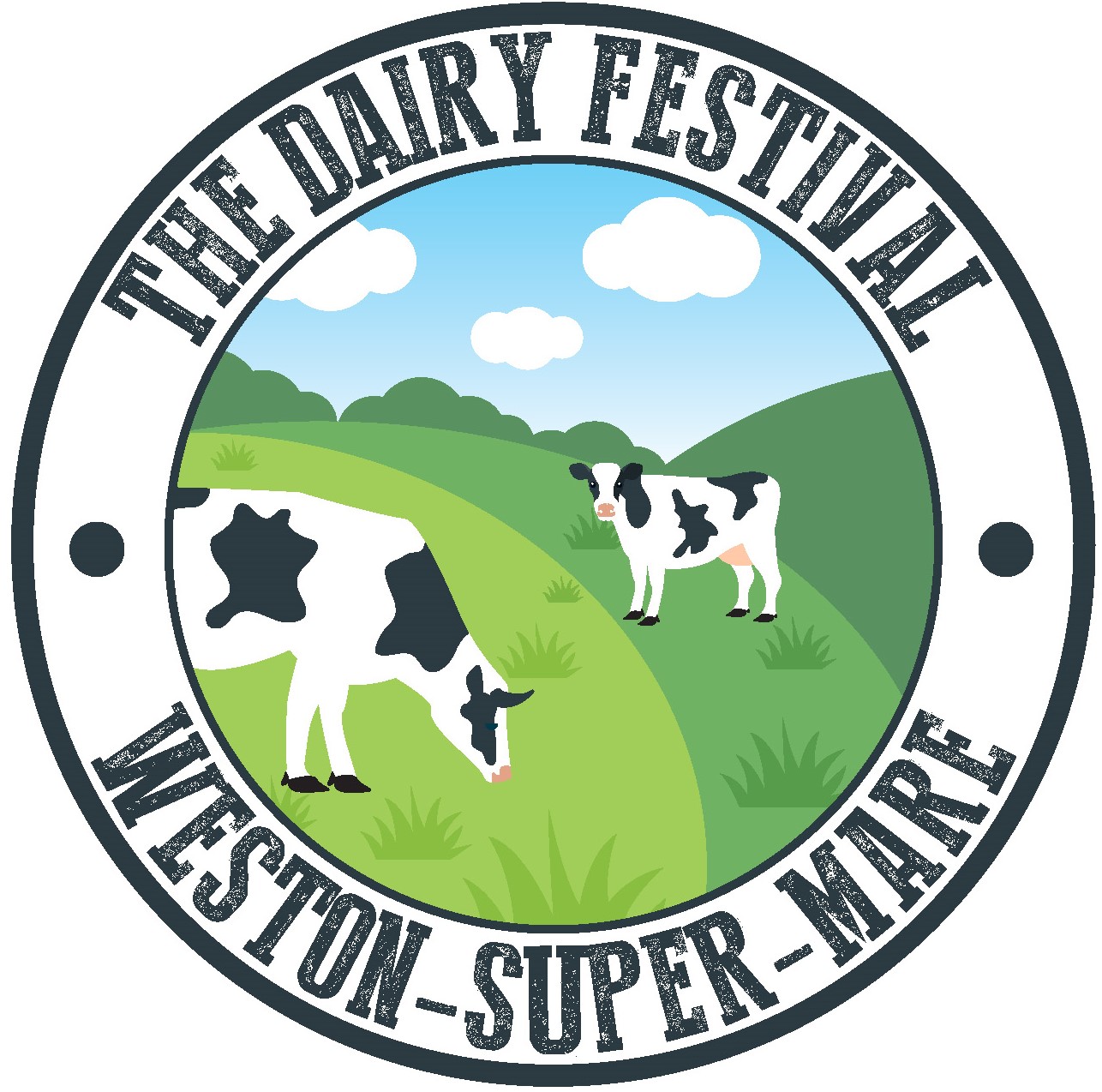  The Dairy FestivalWeston-super-MareConcessions Application Form 4th-7th August 2022Thank you for your interest in being involved in The Dairy Festival.  This application form is for food traders and market traders only. APPLYINGPlease complete the form below and return it with the required documents, toMarketing@puxton.co.ukClosing date for applications is 14th June 2022 by 5pm.Applications must include the following:A copy of your Public Liability InsuranceHealth and Hygiene Certificate (if a food trader)2-3 photos of your business or products you’ve made (these will be used to market you on social media channels).All applicants will be informed via email if their application has been successful or not by the 19th June 2020. All applicants will be sent a confirmation email. The booth can be secured with a non-refundable £50 deposit on confirmation.Full payment will be due by 26th June 2020 via BACs or Cheque. Please use your business name as the reference and send toOnce we have received payment, you’ll be sent an email of confirmation and nearer the time, further details of the event.Event TimingsThursday 4th August	Trader load in		7:30am-9am			Festival opens		10am – 4pmFriday 5th  August	Festival opens 		10am – 4pmSaturday 6th August   Festival opens		10am – 4pmSunday 7th  August 	Festival opens		10am – 4pm				Trader load out		4pm-5pmFEESMarket tradersPrices are for the full 4 days of The Dairy Festival.Outside:  £120Please bring your own marques, table etc to a maximum space size of 6m x 6m.Inside:     £150Each booth will be a fixed size of 3mx3m.Table is not included in booth hireSpecify your preference for indoor or outdoor space in the Special Requirements box.A booth can be paid in full now or can be reserved with a non-refundable deposit of £50. The remaining balance will need to be fully paid by 20h June 2022.  Payment must be paid by BACS or cheque.Food tradersSmall caterers: £250Large catering van (e.g. burger vans): £500 or profit share agreement (please specify your preference in the Special Requirements box).PassesEach trader will be given 2 full passes (4 days). Any extra passes will be charged at £2 each.Your ApplicationApplication Type (please select)Market trader				Craft		[ ]Food		[ ]Food trader			Small caterer 	[ ]Large caterer	[ ]	BioPlease provide a bio below if you would like this to be added to your images when we post online:Special Requirements.Vehicle curfewMarket Trader vehicles must be moved to far end car park, which will be signposted. No vehicles after 5pm on site on festival days. Overnight security is provided on site. The Dairy Festival are not liable for any damages or losses during this time. Terms and Conditions:[] I understand the event holder reserves the right to change the venue or dates of the event[] I understand I must have insurance arrangements to cover public liability and health and hygiene certificates [] I understand that I must have insurance in place to cover theft, loss and/or damage to possessions or equipment I bring to the event[] I understand I must not obstruct walkways or encroach into other booths[] I understand that any damages to the booth or venue must be paid for[] The festival falls under the jurisdiction of Weston-Super-Mare Council environmental health. I agree to answer any questions or enquiries made by its appointed officers  Date: 
Signed:Printed: The Dairy FestivalAccount No: 81757301Sort Code: 60-23-32Reference: Your business nameThe Dairy FestivalCowslip LaneHewishNorth Someset BS24 6AHName:Address:
Email: 
Contact Number:Business Name:

Nature of Business:Products available:Website: